Resler’s Tax Service, Inc. 			                               1895 Conner St. 				         Noblesville, IN 46060				       Client Engagement Letter.Date: ___________ Client Name(s)__________________________________________________________1. We are pleased to confirm our understanding of the arrangements for your income tax return(s). This letter confirms the services you have asked our firm to perform and the terms under which we have agreed to do that work. Please read this letter carefully because it is important to both our firm and you that you understand what you can and cannot expect from our work. In other words, we want you to know the limitations of the services you have asked us to perform. If you are confused at all by this letter or believe we have misunderstood what you need, please call us before you sign it.2. This engagement letter represents the entire agreement regarding the services described herein and supersedes all prior negotiations, proposals, representations or agreements, written or oral, regarding these services. It shall be binding on the heirs, successors and assigns of you and us. The Internal Revenue Service imposes penalties on taxpayers, and on us as return preparers, for failure to observe due care in reporting for income tax returns. In order to ensure an understanding of our mutual responsibilities, we ask all clients for whom we prepare tax returns to confirm the following arrangements.Tax Preparer Responsibilities3. We will prepare your 2019 (and any other corresponding years) Federal and Specific State(s): ________________________  Individual Income Tax Form 1040 and related Federal and Specific State(s) individual Form 1040 income tax return schedules from information you furnish us. We will not audit, review, compile or otherwise verify the data you submit although we may ask you to clarify some of the information. We are not responsible for returns prepared by other preparers. We may furnish you with tax organizers and questionnaires to help you gather and organize the necessary information for us, in order to keep our fee to a minimum. if you have taxable activity in a state other than that specifically listed you are responsible for providing our firm with all information necessary to prepare any additional applicable state(s)or local income tax returns as well as informing us of the applicable states. We will prepare only those state returns specifically listed above.4. If you and/or your entity have a financial interest in any foreign accounts, you are responsible for filing Form FinCen 114 required by the U.S. Department of the Treasury on or before June 30th of each tax year. 5. In addition, currently the Internal Revenue Service, under IRC §6038 and §6046, requires information reporting if you are an officer, director or shareholder with respect to certain foreign corporations (Form 5471); foreign-owned U.S. corporation or foreign corporation engaged in a U.S. trade or business (Form 5472); U.S. transferor of property to a foreign corporation (Form 926) ); and, for taxable years beginning after March 18, 2010,  if you hold foreign financial assets with an aggregate value exceeding $50,000 (Form 8938) . These code sections describe the information required to be reported on the respective forms, which are due when your income tax return is due, including extensions. Therefore, if you fall into one of the above categories you may be required to file one of the above listed forms. Failure to timely file may result in substantial monetary penalties. By your signature below, you accept responsibility for informing us if you believe that you fall into one of the above categories and you agree to provide us with the information necessary to prepare the appropriate form(s). We assume no liability for penalties associated with the failure to file or untimely filing of any of these forms.Other Items6. Our fee does not include responding to inquires or examination by taxing authorities or third parties, for which you will be separately billed for time and expenses involved. Information omitted, or not reported to Resler’s Tax Service, Inc., for the corresponding tax year that results in notification from a taxing authority that requires action or response from the taxpayer is not the responsibility of Resler’s Tax Service, Inc.  However, we are available to represent you and our fees for such services are at our standard rates and would be covered under a separate engagement letter. You agree to immediately notify us upon the receipt of any correspondence from any agency covered by this letter. Please do not respond to or click on any links from emails purportedly from the IRS-the IRS never initiates correspondence via email and any such emails are attempts to steal your identity. Additionally in order to protect your identity we will verify your id, birthdate and social security number when you call or visiting our office.7. It is your responsibility to maintain, in your records, the documentation necessary to support the data used in preparing your tax returns, including but not limited to the auto, travel, entertainment, and related expenses and the required documents to support charitable contributions for three years from the filing date It is also your responsibility to carefully examine and approve your completed tax returns before signing and mailing them to the tax authorities. We are not responsible for the disallowance of doubtful deductions or inadequately supported documentation, nor for resulting taxes, penalties and interest. We will rely, without further verification, upon information you provide to us from 3rd parties including, but not limited to, W-2’s, K1’s, 1099’s, 1098’s, and receipts and similar items. We DO NOT automatically file tax extensions for clients-you must notify us in writing, email or fax if you wish us to file an extension, and the notification should include your estimate of any balance due with the extension. 8. It is our policy to keep records related to this engagement for three years after which they are destroyed. However, we do not keep any original client records, so we will return those to you at the completion of the services rendered under this engagement. When records are returned to you, it is your responsibility to retain and protect your records for three years for possible future use, including potential examination by any government or regulatory agencies. Requests for your information that has been given back to you may result in a re-print fee, which is payable before information is sent. 9. Please complete the separate questionnaire for compliance with the individual insurance mandate of the Affordable Care Act. We will rely without independent verification on the information you have provided on the questionnaire to determine your eligibility for credits, application of penalties and reconciliation of any advance credit payments where applicable.10. We appreciate the opportunity to serve you. Please date and sign the enclosed copy of this letter to acknowledge your agreement with and acceptance of your responsibilities and the terms of this engagement. It is our policy to initiate services after we receive the executed engagement letter. If any provision of this agreement is declared invalid or unenforceable, no other provision of this agreement is affected and all other provisions remain in full force and effect.Sincerely, Resler’s Tax Service, Inc.________________________________________ (Client Signature) ___________________ (Date)I have read the above terms of the engagement letter and agree with the terms of this engagement.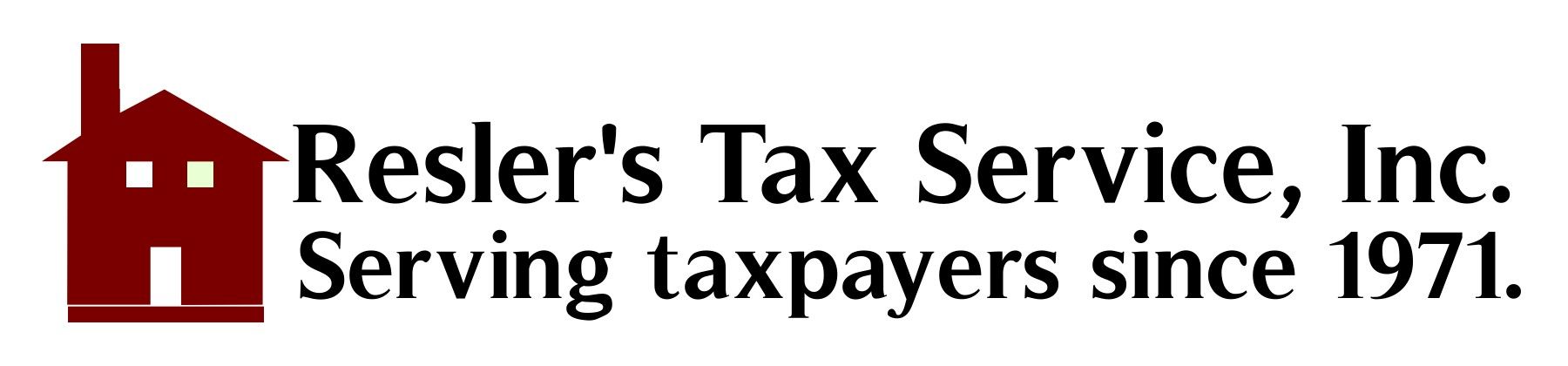 